題目A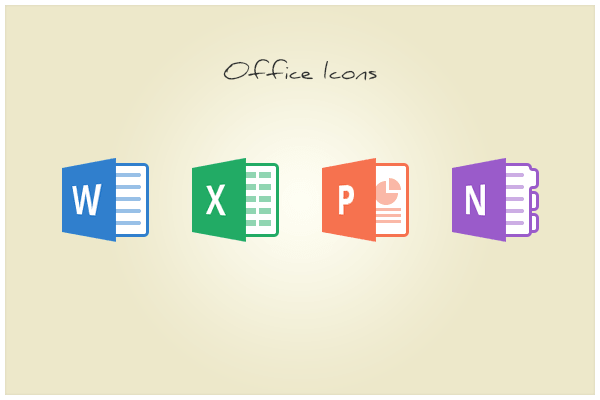  選項111123213123選項112231選項3331.	1231232.	123123      Asljlkjasf      12312312312312312312 123123123題目B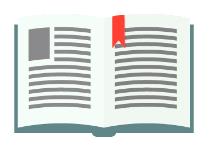 選項111選項222選項333題目CCCC選項111選項222選項333題目如果很題目如果很長題目如果很長題目如果很長題目如果很長題目如果很長題目如果很長題目如果很長題目如果很長題目如果很長題目如果很長題目如果很長題目如果很長題目如果很長題目如果很長題目如果很長題目如果很長題目如果很長題目如果很長題目如果很長長D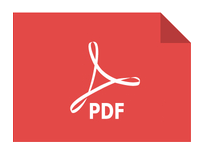 選項111選項222選項333題目E 下面有table選項111選項222選項333